Sayı:							     Tarih: …/…/….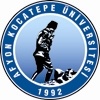 T.C.AFYON KOCATEPE ÜNİVERSİTESİSAĞLIK KÜLTÜR VE SPOR DAİRE BAŞKANLIĞIÖğrenci Topluluk ve Kulüpleri Güncelleme Talep FormuT.C.AFYON KOCATEPE ÜNİVERSİTESİSAĞLIK KÜLTÜR VE SPOR DAİRE BAŞKANLIĞIÖğrenci Topluluk ve Kulüpleri Güncelleme Talep FormuT.C.Afyon Kocatepe Üniversitesi Rektörlüğü’ ne          Afyon Kocatepe Üniversitesi’nde faaliyet gösterecek /göstermekte olan ……………………………………Topluluk / Kulübü kurmak/güncellemek istiyoruz.           Gereğinin yapılmasını arz ederim.                                                        ………………………………Topluluk / Kulübü Danışmanı